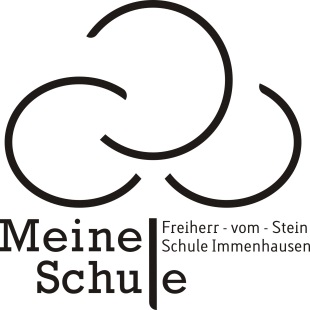 ABMELDUNG Hiermit melde ich meinen Sohn / meine Tochter zu dem unten genannten Kurs ab.  (Vor- und Zuname des Kindes):..................................................................................................... Klasse:..........(Datum)	(Unterschrift des/der Erziehungsberechtigten)Bitte beim Klasselehrer/in abgeben oder per Fax ( 05673 ) 998110 oder Mail an poststelle@fvs.immenhausen.schulverwaltung.hessen.deKursnummerKursname